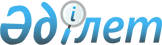 О внесении изменений в приказ исполняющего обязанности Министра по инвестициям и развитию Республики Казахстан от 24 февраля 2015 года № 159 "Об утверждении Правил профессиональной подготовки авиационного персонала, непосредственно участвующего в обеспечении безопасности полетов"Приказ Министра по инвестициям и развитию Республики Казахстан от 27 июня 2017 года № 398. Зарегистрирован в Министерстве юстиции Республики Казахстан 3 августа 2017 года № 15420.
      В соответствии с подпунктом 41-28) пункта 1 статьи 14 Закона Республики Казахстан от 15 июля 2010 года "Об использовании воздушного пространства Республики Казахстан и деятельности авиации" ПРИКАЗЫВАЮ:
      1. Внести в приказ исполняющего обязанности Министра по инвестициям и развитию Республики Казахстан от 24 февраля 2015 года № 159 "Об утверждении Правил профессиональной подготовки авиационного персонала, непосредственно участвующего в обеспечении безопасности полетов" (зарегистрированный в Реестре государственной регистрации нормативных правовых актов № 10562, опубликованный 7 июля 2015 года в информационно-правовой системе "Әділет") следующие изменения:
      заголовок изложить в следующей редакции: 
      "Об утверждении Правил профессиональной подготовки авиационного персонала";
      пункт 1 изложить в следующей редакции: 
      "1. Утвердить прилагаемые Правила профессиональной подготовки авиационного персонала.";
      в Правилах профессиональной подготовки авиационного персонала, непосредственного участвующего в обеспечении безопасности полетов, утвержденных указанным приказом:
      заголовок изложить в следующей редакции:
      "Правила профессиональной подготовки авиационного персонала";
      пункты 1 и 2 изложить в следующей редакции:
      "1. Настоящие Правила профессиональной подготовки авиационного персонала (далее – Правила), разработаны в соответствии с подпунктом 41-28) пункта 1 статьи 14 Закона Республики Казахстан от 15 июля 2010 года "Об использовании воздушного пространства Республики Казахстан и деятельности авиации".
      2. Настоящие Правила определяют порядок профессиональной подготовки авиационного персонала (далее – авиационный персонал), который включает:
      1) первоначальную подготовку авиационного персонала;
      2) переподготовку авиационного персонала;
      3) поддержание профессионального уровня авиационного персонала.";
      заголовок главы 2 изложить в следующей редакции:
      "2. Порядок профессиональной подготовки авиационного персонала";
      пункт 15 изложить в следующей редакции:
      "15. Вне зависимости от выбранной формы обучения обеспечивается полный цикл профессиональной подготовки авиационного персонала, в соответствии с утвержденными программами.".
      2. Комитету гражданской авиации Министерства по инвестициям и развитию Республики Казахстан обеспечить:
      1) государственную регистрацию настоящего приказа в Министерстве юстиции Республики Казахстан;
      2) в течение десяти календарных дней со дня государственной регистрации настоящего приказа направление его копии на бумажном носителе и в электронной форме на казахском и русском языках в Республиканское государственное предприятие на праве хозяйственного ведения "Республиканский центр правовой информации" для официального опубликования и включения в Эталонный контрольный банк нормативных правовых актов Республики Казахстан;
      3) в течение десяти календарных дней после государственной регистрации настоящего приказа направление его копии на официальное опубликование в периодические печатные издания;
      4) размещение настоящего приказа на интернет-ресурсе Министерства по инвестициям и развитию Республики Казахстан;
      5) в течение десяти рабочих дней после государственной регистрации настоящего приказа в Министерстве юстиции Республики Казахстан представление в Юридический департамент Министерства по инвестициям и развитию Республики Казахстан сведений об исполнении мероприятий, согласно подпунктам 1), 2), 3) и 4) настоящего пункта.
      3. Контроль за исполнением настоящего приказа возложить на курирующего вице-министра по инвестициям и развитию Республики Казахстан.
      4. Настоящий приказ вводится в действие по истечении десяти календарных дней после дня его первого официального опубликования.
					© 2012. РГП на ПХВ «Институт законодательства и правовой информации Республики Казахстан» Министерства юстиции Республики Казахстан
				
      Министр
по инвестициям и развитию
Республики Казахстан

Ж. Қасымбек
